$67,000.00PESKEY/DUCHENEAUX – ABERLE805 3RD AVENUE WEST MOBRIDGE – NWTS COMPANY’S 1ST ADDN., BLOCK 12, LOT 6RECORD #5979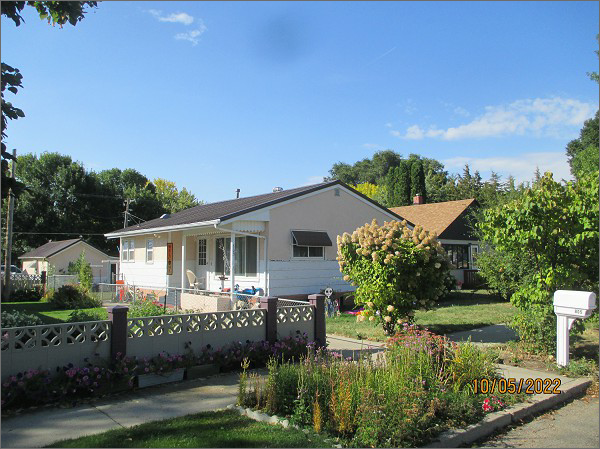 LOT SIZE: 40’ X 140’YEAR BUILT: 1960                                    TYPE: SINGLE FAMILYQUALITY: FAIRCONDITION: AVERAGEGROUND FLOOR AREA: 893 SQFTBASEMENT: 893 SQFTBEDROOMS: 3. BATHS: 2.5FIXTURES: 8GARAGE – DETACHED: 472 SQFT                                             SOLD ON 8/25/2022 FOR $67,000SOLD ON 1/5/2018 FOR $65,000ASSESSED IN 2022 AT $72,980ASSESSED IN 2017 AT $71,130